Executive Board Meeting 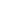 CALL MEETING TO ORDERASCERTAINMENT OF QUORUM A majority quorum must be established to hold a bona fide meeting PUBLIC COMMENTThis segment of the meeting is reserved for persons desiring to address the Body on any matter of concern that is not stated on the agenda. A time limit of three (3) minutes per speaker and fifteen (15) minutes per topic shall be observed. The law does not permit any action to be taken, nor extended discussion of any items not on the agenda. The Body may briefly respond to statements made or questions posed, however, for further information, please contact the BCSGA Vice President for the item of discussion to be placed on a future agenda. (Brown Act §54954.3)REPORTS OF THE ASSOCIATIONThe chair shall recognize any officer of the association, including the BCSGA Advisor, to offer a report on official activities since the previous meeting and make any summary announcements deemed necessary for no longer than three minutes, save the advisor, who has infinite time. President, Shehrazad BarrajVice President, Brenda AbadDirector of Legislative Affairs, Harvind GrewalDirector of Student Organizations, Sonoma Rose BallDirector of Finance, VacantDirector of Student Activities, Emily UriasDirector of Public Relations, Anthony Vasquez Student Orgs Funding Manager, Chloe GriffithsStudent Activities Manager, VacantDr. Damania and Mr. AyalaNEW BUSINESSItems listed have not already been discussed once and thus are considered for approval by the Body.Welcome to BCSGA Presentation Discussion on BCSGA RecruitmentReview of the COBRA for each department and implementation of department directives. Discussion on Fall Semester Preparation and events for students engagement ANNOUNCEMENTSThe Chair shall recognize in turn BCSGA Officers requesting the floor for a period not to exceed one minute. ADJOURNMENTWednesday, June 1, 20224 p.m. - 6 p.m.Zoom Meeting ID: 96504179517     Meeting Zoomlink :https://cccconfer.zoom.us/j/96504179517?pwd=NFMrVmVIU2V6eHdrWExtamJHYldzdz09     Meeting Zoomlink :https://cccconfer.zoom.us/j/96504179517?pwd=NFMrVmVIU2V6eHdrWExtamJHYldzdz09     Meeting Zoomlink :https://cccconfer.zoom.us/j/96504179517?pwd=NFMrVmVIU2V6eHdrWExtamJHYldzdz09